Chess Club ContractIn order to remain a member of chess club I promise to do the following:I will go to the library after school on my chess club day and wait quietly for Mrs. Bishop. I will attend chess club every time it meets unless I am sick from school or an emergency arises. (Parents need to email or call Mrs. Bishop if there is a good reason your child is absent from chess club.)I will listen and pay attention during chess club.I will not bring any electronics, food, or other toys to chess club.I will get picked up at the front office doors at 4:30pm sharp.If I need to quit chess club for any reason I will let Mrs. Bishop know.Outside of chess club: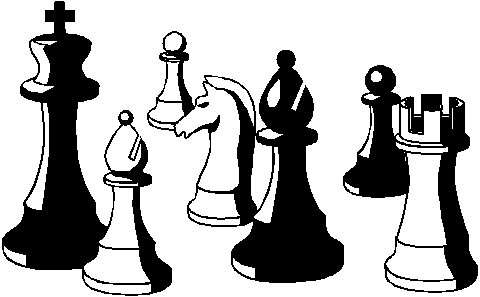 I will keep up good grades.I will have good conduct grades.I will do my homework.I understand that if I do not keep my promise that I will be asked to leave the chess club. Sign and return this contract at the next chess club meeting.Student Name: _____________________________________Student Signature: __________________________________Parent Signature: ___________________________________Parent Email: ______________________________________(I’d like your email for easier communication about chess club.)